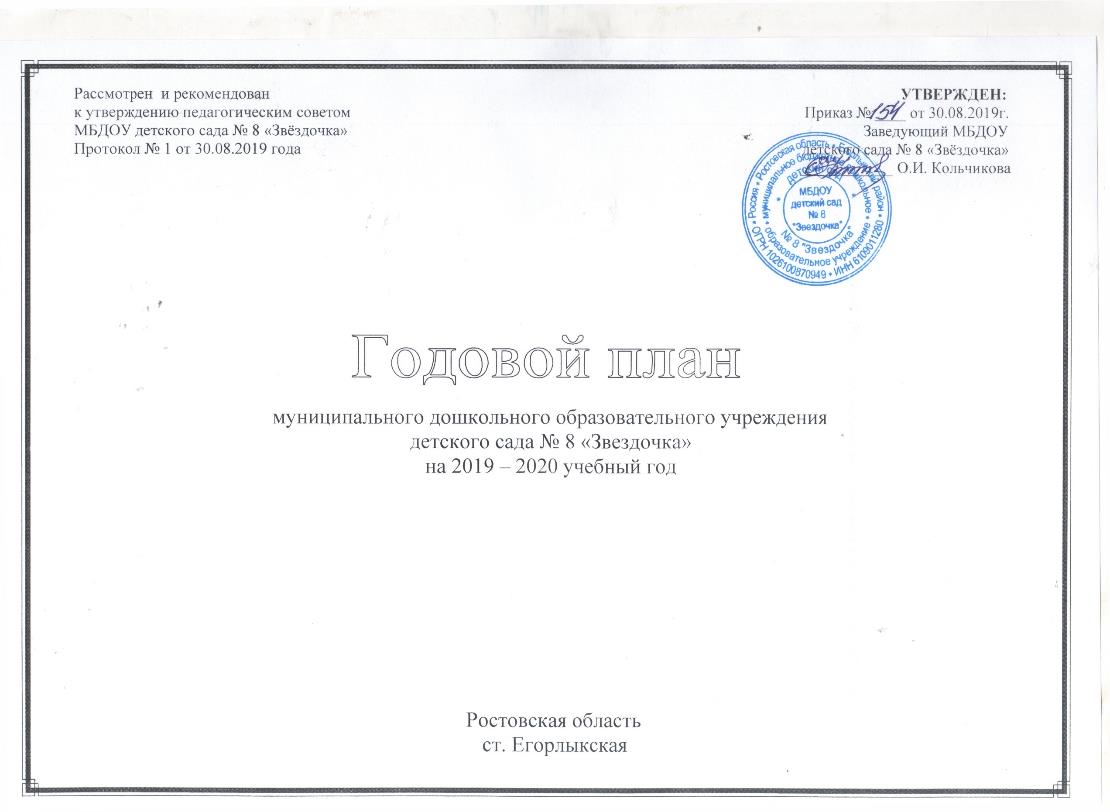   Рассмотрен  и рекомендован                                                                                                                                                               УТВЕРЖДЕН:      к утверждению педагогическим советом                                                                                                                  Приказ № ____ от 30.08.2019г.      МБДОУ детского сада № 8 «Звёздочка»                                                                                                                                  Заведующий МБДОУ   Протокол № 1 от 30.08.2019 года                                                                                                                              детского сада № 8 «Звёздочка»                                                                                          ____________ О.И. Кольчиковамуниципального дошкольного образовательного учреждениядетского сада № 8 «Звездочка»на 2019 – 2020 учебный год                                                                           Ростовская область                                                                              ст. ЕгорлыкскаяСтруктура годового плана:Пояснительная запискаЦели и задачиОрганизационно-педагогическая работа- задача №1- задача №2- Контроль за образовательным процессомПриложения-  План работы с социумом (МОУ ЕСОШ № 11, МБОУ ДОД  ЕЦВР)- План работы родительского комитета- План работы с родителями, дети которых не посещают детский сад- Перспективный план повышения квалификации  педагогов ДОУ- Положение и  план работы ТГ - План профилактических и оздоровительных мероприятий- План работы по обеспечению адаптационного периода- План административно-хозяйственной работы- План мероприятий по изучению нормативно-правовой документации- План  работы по профилактике дорожно-транспортного травматизма- План мероприятий по соблюдению противопожарного режима- План мероприятий по антитеррористической защищённости- План мероприятий по подготовке к летней оздоровительной работе на 2020 годПояснительная запискаГодовой план муниципального  бюджетного дошкольного образовательного учреждения детского сада № 8 «Звёздочка» является нормативным документом, регламентирующим организацию образовательного процесса в образовательном учреждении с учётом специфики МБДОУ, учебно-методического, кадрового и материально-технического оснащения.Нормативной базой для составления годового плана муниципального дошкольного образовательного учреждения - детского сада № 8 «Звёздочка» являются: Закон  "Об образовании в Российской Федерации"29.12.2012 N 273-ФЗПриказ Минобразования и науки РФ от 30.08.2013г. № 1014 « Об утверждении Порядка организации  и осуществления образовательной деятельности по основным общеобразовательным программам – образовательным программам дошкольного образования»Санитарно-эпидемиологические правила и нормативы СанПиН 2.4.1.3049-13 «Санитарно-эпидемиологические требования к устройству, содержанию и организации режима работы в дошкольных образовательных организаций» (утв. постановлением Главного государственного санитарного врача РФ от 15 мая 2013 г. № 26);Изменения к СанПин,  введенные в действие с 20 сентября 2015 года постановлением главного государственного санитарного врача Российской Федерации от 27 августа 2015 года № 41Приказ Минобразования и науки РФ от 17.10.2013г. № 1155 «Об утверждении  Федерального Государственного Образовательного Стандарта Дошкольного Образования»  (ФГОС  ДО)Письмом  «Комментарии к ФГОС дошкольного образования» Министерства образования и науки Российской Федерации от 28.02.2014 г. № 08-249Устав ДОУОсновная общеобразовательная программа  МБДОУ детского сада № 8 «Звёздочка»Примерная основная общеобразовательная программа дошкольного образования «Детский сад – дом радости» Н.М. КрыловойКомплексной образовательной программой  «Теремок» для детей раннего дошкольного возраста Богоявленской М.Е., Бурениной А.И., Васюковой Н.Е., Волосовец и др.Региональная программа дошкольного образования «Родники Дона» Р.М. Чумичевой, О.Л. Ведмедь, Н.А. Платохиной. 2018г.Задача 1:  Развитие социально- коммуникативных,  творческих  способностей детей средствами                        театрализованной  деятельности Задача 2: Культурно-исторические проекты в формировании  представлений у дошкольников                  о Донском краеКонтроль  и руководство педагогическим процессомна  2019– 2020  учебный  годПриложение № 1ВЕДЕНИЕ ИННОВАЦИОННОЙ ДЕЯТЕЛЬНОСТИ      1.Реализация  региональной  программы  дошкольного образования «Родники Дона» Р.М. Чумичевой,          О.Л. Ведмедь, Н.А. Платохиной.     2.Участие в инновационной деятельности в рамках  областной пилотной  площадки по апробации  и внедрению              комплексной основной образовательной программы «Теремок» (для детей от двух месяцев до трех лет)», под          редакцией Волосовец Т.В., Лыковой И.А. Бурениной А.И., Ушаковой О.Г. и др.Приложение № 2План совместной работы МБОУ ЕСОШ № 11 и  МБДОУ детского сада № 8  «ЗВЕЗДОЧКА»на 2019-2020 учебный годЦЕЛЬ: Реализовать единую линию развития ребенка на этапах дошкольного и начального школьного детства, придав педагогическому процессу целостный, последовательный и перспективный характер для  обеспечения   постепенного вхождения в школьную жизнь каждого ребёнка. Директор МБОУ ЕСОШ № 11                           _________________      Н.В.БезруковаЗаведующий    МБДОУ № 8»Звёздочка»          __________________      О.И. КольчиковаПриложение № 3План сотрудничества и совместной деятельностиМБДОУ детского сада №8 «Звёздочка»  и МБОУДО «ДЮСШ» ЕРна 2019 – 2020 учебный годЦЕЛЬ: дать детям знания о  спортивной школе, желание ее посещать. Сохранять и укреплять здоровье детей, воспитывать любовь к физкультуре и спорту.Заведующий МБДОУ детский сад №8 «Звёздочка»       ___________   Кольчикова О.И.Директор  МБОУДО «ДЮСШ» ЕР   ____________ Климов С.М.Приложение № 4План работы МБДОУ  с родителями, дети которых не посещают детский сад  на  2019-2020 уч. годПриложение № 5                                      План  профилактических и  оздоровительных мероприятий МБДОУ № 8 «Звёздочка» на  2019-2020 уч. годПриложение № 6План  работы  МБДОУ № 8 «Звездочка»  по обеспечению адаптационного периодав дошкольном образовательном учреждении  на  2019– 2020 учебный  годЦЕЛЬ: Формирование компетентности педагогов по вопросам развития детей раннего возраста; выработка практических навыков и умений в создании  педагогических условий для психофизического благополучия каждого ребёнкаПриложение № 7План мероприятий по профилактике дорожно – транспортного  травматизмаМБДОУ № 8 «Звездочка»  на  2019 - 2020 учебный годПриложение № 8Перспективный план повышения квалификации педагогов ДОУ  Приложение № 9План работы творческой группы  на  2019– 2020  учебный  год           1-ое  заседание сентябрьЗнакомство с планом работы   на 2019 – 2020 учебный год.Результаты мониторинга динамики развития и саморазвития воспитанника как индивидуальности на начало года в каждой возрастной группе.Разработка рекомендаций по результатам мониторинга. 2-ое заседание ноябрь      1.Подготовка к педсовету: «Разностороннее развитие детей дошкольного возраста в театрализованной деятельности»       2. Подготовка  к   праздникам «День матери», «Новогодний хоровод», «Дивная сказка Рождества».          Обсуждение и согласование сценариев. 3-ое заседание февраль     1.Подготовка к педсовету: «Проектная деятельность как средство формирования представлений детей о малой          Родине и Отечестве, о социокультурных ценностях нашего народа»     2.Подготовка к праздникам: «Казаки Донские-воины лихие», «Как на масленой неделе», «Мама -      солнышко моё», «День птиц», «Светлый праздник Пасхи» 4-ое заседание майОрганизация и  проведение оценки индивидуального развития воспитанников ДОУ на конец года в каждой возрастной группе. Написание отчетов по выполнению программы и творческих отчётов. Обобщение полученных результатов за 2019-2020 уч. год.Разработка рекомендаций по итогам года.Разработка  учебного и календарного  плана  на 2020 – 2021 уч. год.Особенности  планирования и организации летней оздоровительной работы с детьми. Подготовка к праздникам: «О героях былых времен», «Выпускной бал».Состав творческой группы:Худякова Н.С.  – старший воспитатель, педагог высшей квалификационной категории,  председатель ТГНауменко Н.В. –  воспитатель, педагог высшей квалификационной категории,  секретарь ТГЗадощенко Г.М. – воспитатель, педагог  первой квалификационной категории,  член ТГПархомова Н.А. - воспитатель, педагог  первой квалификационной категории,  член ТГНабиева Т.А. – музыкальный руководитель, педагог  первой квалификационной категории,  член ТГПриложение № 10План работы родительского комитета МБДОУ на 2019-2020 уч.годПриложение № 11План административно-хозяйственной работы МБДОУ №8 «Звёздочка» на 2019-2020 уч.годЦель:  создать благоприятные условия для деятельности МБДОУПриложение № 12План  по изучению нормативно-правовой документациив  МБДОУ  № 8 «Звездочка»  на  2019 – 2020 учебный  годПриложение №13  План  мероприятий  по  соблюдению  противопожарного  режима в  МБДОУ № 8 «Звездочка»  на  2019 – 2020 учебный  годПриложение №14План мероприятий  по  антитеррористической   защищенности в  МБДОУ № 8 «Звездочка» на 2019 -2020учебный  годПриложение № 15План  мероприятий  по  подготовке  к  летней оздоровительной работе на 2019 годПриложение № 16ВНУТРЕННЯЯ СИСТЕМА ОЦЕНКИ КАЧЕСТВА ОБРАЗОВАНИЯ                 Основные мероприятия определения качества образования в ДОУ в 2019-2020 уч. годуЦелевые установкиЦелевые установки           Содержание и формы работы ОтветственныеСрокиСрокиОтметка о выполненииОтметка о выполненииОпределить место каждого педагога  в реализации задач годового планаОпределить место каждого педагога  в реализации задач годового планаПедсовет – круглый стол:«Задачи  годового плана работы  и организация работы МБДОУ в 2019 - 2020 учебном году»  1.Задачи годового плана и организация работы в 2019-2020 учебном году.2. Обсуждение годового плана и приложений к годовому плану:-  План работы с социумом (МОУ ЕСОШ № 11, МБОУ ДОД  ЕЦВР)- План работы родительского комитета- Перспективный план повышения квалификации  педагогов ДОУ- Положение и  план работы ТГ - План профилактических и оздоровительных мероприятий- План работы по обеспечению адаптационного периода- План административно-хозяйственной работы- План мероприятий по изучению нормативно-правовой документации- План  работы по профилактике дорожно-транспортного травматизма- План мероприятий по соблюдению противопожарного режима- План мероприятий по антитеррористической защищённости- План мероприятий по подготовке к летней оздоровительной работе на 2019 год3. Организация  образовательной деятельности в МБДОУ: - Обсуждение Образовательной программы ДОУ на 2019-2024г.гг.- Обсуждение рабочих программ педагогов на 2019– 2020 уч. год.- Обсуждение рабочих программ  кружков «Донские ложкари» и «Озорные казачата» на 2019-2020 уч. год.  -Форма планирования образовательной работы с детьми - Режим непрерывной образовательной деятельности - Программы,  реализуемые  в ДОУ-Мониторинг динамики развития и саморазвития воспитанника как индивидуальности 4. Выборы секретаря педагогических советов и совещаний5. Анализ готовности групп к новому учебному годуст. воспитательавгуставгуст30 августа2019 г.в 13.0030 августа2019 г.в 13.00Вызвать у педагогов осознание необходи-мости пополнять свои знания и желание  применять их в практической деятельностиВызвать у педагогов осознание необходи-мости пополнять свои знания и желание  применять их в практической деятельностиПедсовет: «Разностороннее развитие детей дошкольного возраста в театрализованной деятельности» Театр – особая среда для развития способностей ребёнкаФормы организации театрализованной деятельности дошкольниковВлияние театрализованной деятельности на развитие коммуникативных способностей дошкольниковРезультаты тематического контроля: «Организация и руководство театрализованной деятельностью детей»Рекомендации заведующегост. воспитательГоробец И.А.Науменко Н.В.Задощенко Г.М.ст. воспитательзаведующийноябрьноябрь    26 ноября            2019 г в 13.00    26 ноября            2019 г в 13.00Проанализировать созданные условия в ДОУ для развития театрализованной деятельности детей Проанализировать созданные условия в ДОУ для развития театрализованной деятельности детей Тематический контроль: «Организация и руководство театрализованной деятельностью детей»ст. воспитательноябрьноябрьСовершенствование профессиональной компетентности  педагогов. Умение применять на практике новые формы и методы работы с детьмиСовершенствование профессиональной компетентности  педагогов. Умение применять на практике новые формы и методы работы с детьмиОрганизация и проведение открытых  просмотров на тему: «Чудо по имени театр»ст. воспитательпедагоги ДОУноябрьноябрьПознакомить воспитателей с теоретическим аспектом развития театрализованной деятельности и современными подходами к нейПознакомить воспитателей с теоретическим аспектом развития театрализованной деятельности и современными подходами к нейТеоретический семинар: «Театрализованная деятельность в работе с дошкольниками»1.Теоретические основы развития театрализованной деятельности дошкольников2.Театрализованная деятельность в развитии детей дошкольного возраста в условиях реализации ФГОС ДО"3.Методика подготовки к театрализованным занятиям4.Методика руководства играми-драматизациями 5. Глоссарий театральных терминов.ст. воспитательКучерова В.В.ст. воспитательНауменко Н.В. ст. воспитательоктябрьоктябрьПоиск новых действенных форм работы с детьми Поиск новых действенных форм работы с детьми Педчас: «Мониторинг динамики развития и саморазвития воспитанника как индивидуальности в соответствии с ФГОС ДО»  1. Результаты педагогической диагностики (оценки   индивидуального    развития    детей) на начало  учебного года2.Результаты адаптационного периода в группе раннего возраста.ст.воспитательст.воспитательКучерова В.В.сентябрьсентябрьПоиск новых действенных форм работы с детьми Поиск новых действенных форм работы с детьми Педчас: «Здоровье детей в наших руках»1.Организация работы в ДОУ по формированию культуры здорового и безопасного образа жизни  детей дошкольного возраста2.Воспитание культурно-гигиенических навыков в группе детей третьего года жизни3. Музыкотерапия. Влияние музыки на здоровье детей.ст.воспитательЗадощенко Г.М.Кучерова В.В.Набиева Т.А.октябрьоктябрьПоиск новых действенных форм работы с детьми Поиск новых действенных форм работы с детьми Педчас: «Организация работы по обучению дошкольников безопасному поведению на улице»1.Содержание работы по обучению детей  правилам безопасного   поведения на улице 2.Информационно-просветительская работа  с родителями в вопросах соблюдения ПДД и профилактики ДДТТ3.Создание условий  для работы с детьми и родителями  по безопасности жизнедеятельностист.воспитательПархомова Н.А.Науменко Н.В.ст. воспитательСуплотова В.Н.ноябрьноябрьПедчас: «Театрализованная  деятельность как средство формирования творческой личности ребёнка»1.Как развивать творческие способности детей через театрализованную деятельность?2.Играем в музыкальный театр.3.Театр своими руками.ст.воспитательЗадощенко Г.М.Набиева Т.А.Суплотова В.Н.декабрьдекабрьПовышение профессиональной компетентности  педагогов.Выявление и распространение передового педагогического опытаПовышение профессиональной компетентности  педагогов.Выявление и распространение передового педагогического опытаКонсультации для воспитателей: 1.Театр как средство развития и воспитания детей младшего дошкольного возраста2.Что такое сенсорное восприятие и почему так важно его развивать?3.Воспитание нравственно – волевых качеств у дошкольников4.Театрализованная деятельность как средство развития речевых и творческих способностей  дошкольников5.Формы совместной деятельности воспитателя с детьми раннего возраста по развитию речи 6.Как познакомить детей с композитором и его произведениями?7.Роль педагога в организации театрализованной  деятельности с детьмиНауменко Н.В.Пархомова Н.А.Суплотова В.Н.Задощенко Г.М.Кучерова В.В.Набиева Т.А.Горобец И.А.сентябрьсентябрьоктябрь октябрь ноябрь ноябрьдекабрь сентябрьсентябрьоктябрь октябрь ноябрь ноябрьдекабрь Построение единой содержательной линии, обеспечивающей эффективное развитие, воспитание и обучение дошкольников. Приобщение родителей к решению задач стоящих перед образовательным учреждениемПостроение единой содержательной линии, обеспечивающей эффективное развитие, воспитание и обучение дошкольников. Приобщение родителей к решению задач стоящих перед образовательным учреждениемОбщие родительские собрания:«Основные направления образовательной работы с детьми в 2019-2020 учебном году»заведующий МБДОУсентябрьсентябрьПостроение единой содержательной линии, обеспечивающей эффективное развитие, воспитание и обучение дошкольников. Приобщение родителей к решению задач стоящих перед образовательным учреждениемПостроение единой содержательной линии, обеспечивающей эффективное развитие, воспитание и обучение дошкольников. Приобщение родителей к решению задач стоящих перед образовательным учреждениемГрупповые родительские собрания:Группа раннего возраста1.Адаптация  ребенка в ДОУ2.«Во что играют наши дети»     Кучерова В.В. Горобец И.А.сентябрьноябрьсентябрьноябрьПостроение единой содержательной линии, обеспечивающей эффективное развитие, воспитание и обучение дошкольников. Приобщение родителей к решению задач стоящих перед образовательным учреждениемПостроение единой содержательной линии, обеспечивающей эффективное развитие, воспитание и обучение дошкольников. Приобщение родителей к решению задач стоящих перед образовательным учреждениемМладшая  дошкольная группа«Знания и умения, необходимые для успешного   решения задачи всестороннего воспитания    младших дошкольников» 2. «Развитие творческих способностей ребёнка»Пархомова Н.А.Горобец И.А.сентябрьноябрьсентябрьноябрьПостроение единой содержательной линии, обеспечивающей эффективное развитие, воспитание и обучение дошкольников. Приобщение родителей к решению задач стоящих перед образовательным учреждениемПостроение единой содержательной линии, обеспечивающей эффективное развитие, воспитание и обучение дошкольников. Приобщение родителей к решению задач стоящих перед образовательным учреждениемСредняя дошкольная группа1.Возрастные особенности детей четырёх -  пяти  лет и основные направления непосредственно образовательной  работы на новый учебный год2. Развитие социально- коммуникативных,  творческих  способностей детей в  театрализованной  деятельностиЗадощенко Г.М. Суплотова В.Н.сентябрьноябрьсентябрьноябрьПостроение единой содержательной линии, обеспечивающей эффективное развитие, воспитание и обучение дошкольников. Приобщение родителей к решению задач стоящих перед образовательным учреждениемПостроение единой содержательной линии, обеспечивающей эффективное развитие, воспитание и обучение дошкольников. Приобщение родителей к решению задач стоящих перед образовательным учреждениемСтаршая  дошкольная  группа1.Седьмой  год жизни: растём и развиваемся2. Роль театрализованной деятельности во всестороннем развитии личности будущего школьникаНауменко Н.В.Суплотова В.Н.сентябрьноябрьсентябрьноябрьФормировать у родителей готовность  принимать помощь и поддержку от педагогов ДОУ в вопросах развития, воспитания и обучения детей-дошкольниковКонсультации для родителейГруппа раннего возраста:1 . Физкультура должна быть в радость2.  Театр для малышей3.  Воспитание нравственно – волевых качеств у дошкольников4. Чему учит театр? Кучерова В.В.Горобец И.А.Кучерова В.В.Горобец И.А.сентябрьноябрьоктябрьдекабрьсентябрьноябрьоктябрьдекабрьФормировать у родителей готовность  принимать помощь и поддержку от педагогов ДОУ в вопросах развития, воспитания и обучения детей-дошкольниковМладшая дошкольная группа1. Физическое воспитание ребенка в ДОУ и в семье2. Театр – это мир, населённый куклами.3. Развитие познавательных интересов младших дошкольников4. Организация домашнего театра Пархомова Н.А.Горобец И.А.Пархомова Н.А.Горобец И.А.сентябрьноябрьоктябрьдекабрьсентябрьноябрьоктябрьдекабрьСредняя дошкольная  группа:1.Играя – творим2.Театрализация как способ развить творчество3.О чём почитать малышу?4.Театр – это искусство общения Задощенко Г.М. Суплотова В.Н.Задощенко Г.М. Суплотова В.Н.сентябрьоктябрьноябрьдекабрьсентябрьоктябрьноябрьдекабрьСтаршая дошкольная  группа:1.Самая лучшая игрушка для детей -  песок2.Как воспитать у детей интерес к рисованию3. Театр – помощник в воспитании, развитии и социальной адаптации детей4.Сказка ложь, да в ней намек…Науменко Н.В.Суплотова В.Н.Науменко Н.В.Суплотова В.Н.сентябрьоктябрьноябрьдекабрьсентябрьоктябрьноябрьдекабрьМузыкальный руководитель:1.Рекомендации для родителей по развитию   творческой активности детей2.Влияние русского песенного фольклора на развитие игровой деятельности3.Маленькие радости большой музыки4.Развиваем музыкальную культуру детейНабиева Т.А.Набиева Т.А.сентябрьоктябрьноябрьдекабрьсентябрьоктябрьноябрьдекабрьОбъединить усилия педагогов и родителей по воспитанию и развитию ребёнка, через повышение педагогической компетенции родителей, приобщение  их к педагогическому процессу, знакомство со спецификой дошкольного учреждения и  развивающей средойОбъединить усилия педагогов и родителей по воспитанию и развитию ребёнка, через повышение педагогической компетенции родителей, приобщение  их к педагогическому процессу, знакомство со спецификой дошкольного учреждения и  развивающей средойОформление наглядной информации (папки - передвижки, педагогические ширмы, фоторепортажи, фотопланшеты): «Математика для дошколят»«Театр – творчество – дети»«Театр – это серьёзно: комментарии для взрослых» «Шестое чувство театра: сенсорные  истории для детей» «С утра до вечера в детском саду»Суплотова В.Н.Задощенко Г.М.Науменко Н.В.Пархомова Н.А.Кучерова В.В.Суплотова В.Н.Задощенко Г.М.Науменко Н.В.Пархомова Н.А.Кучерова В.В.сентябрьоктябрьноябрьноябрьдекабрьсентябрьоктябрьноябрьноябрьдекабрьОбъединить усилия педагогов и родителей по воспитанию и развитию ребёнка, через повышение педагогической компетенции родителей, приобщение  их к педагогическому процессу, знакомство со спецификой дошкольного учреждения и  развивающей средойОбъединить усилия педагогов и родителей по воспитанию и развитию ребёнка, через повышение педагогической компетенции родителей, приобщение  их к педагогическому процессу, знакомство со спецификой дошкольного учреждения и  развивающей средойОбновление странички «Наука быть дисциплинированным участником дорожного движения» в групповых уголках безопасностипедагоги ДОУпедагоги ДОУв течение годав течение годаОбъединить усилия педагогов и родителей по воспитанию и развитию ребёнка, через повышение педагогической компетенции родителей, приобщение  их к педагогическому процессу, знакомство со спецификой дошкольного учреждения и  развивающей средойОбъединить усилия педагогов и родителей по воспитанию и развитию ребёнка, через повышение педагогической компетенции родителей, приобщение  их к педагогическому процессу, знакомство со спецификой дошкольного учреждения и  развивающей средойВыпуск информационных листов, буклетов, газет:1. Буклет: «Как помочь ребенку адаптироваться к детскому саду»2.Информационный лист:  «Учим детей резать ножницами»3. Информационный лист: «Какие сказки читать на ночь»4. Буклет: «Маленькие артисты»6.  Информационный лист: «Музыкоцветотерапия» Кучерова В.В.Науменко Н.В.Суплотова В.Н.Горобец И.А.Набиева Т.А.Кучерова В.В.Науменко Н.В.Суплотова В.Н.Горобец И.А.Набиева Т.А.сентябрьоктябрьноябрьдекабрь декабрьсентябрьоктябрьноябрьдекабрь декабрьСоздать условия для полноценного проживания ребёнка в ДОУ и обогащения детского развитияСоздать условия для полноценного проживания ребёнка в ДОУ и обогащения детского развитияОбщие праздники:«День Знаний» «Покрова Пресвятой богородицы» «День матери - казачки» «Новогодний хоровод»Музыкальный руководитель и педагоги ДОУМузыкальный руководитель и педагоги ДОУ02.09.19г. 14.10.19г. 04.12.19г.декабрь02.09.19г. 14.10.19г. 04.12.19г.декабрьСоздать условия для полноценного проживания ребёнка в ДОУ и обогащения детского развитияСоздать условия для полноценного проживания ребёнка в ДОУ и обогащения детского развитияГрупповые праздники и развлечения:Старшая дошкольная группа:«День дошкольного работника»Средняя дошкольная группа:«День здоровья»Младшая дошкольная группа:«Путешествие Почемучек» Науменко Н.В.Задощенко Г.М.Пархомова Н.А.Науменко Н.В.Задощенко Г.М.Пархомова Н.А.сентябрьсентябрьсентябрьсентябрьсентябрьсентябрьСоздать условия для творческого сотрудничества детей и взрослых в процессе совместной деятельностиСоздать условия для творческого сотрудничества детей и взрослых в процессе совместной деятельностиКонкурсы, выставки  творческих работ:«Краски осени»«Зимний вернисаж» педагоги ДОУ педагоги ДОУоктябрьдекабрьоктябрьдекабрьЦель          Содержание  деятельностиОтветственныеДата Повышение творческой активности педагогов, создание условий для личностной и профессиональной самореализации; выявление и распространение передового педагогического опытаПедсовет: «Проектная деятельность как средство формирования представлений детей о малой Родине и Отечестве, о социокультурных ценностях нашего народа»1. Выполнение решения предыдущего педсовета2.Педагогические основы нравственно-патриотического воспитания детей дошкольного возраста. 3.Проекты  по ознакомлению  дошкольников с историей родного края, как форма реализации  регионального компонента Программы. (из опыта работы с детьми старшего дошкольного возраста)4. Результаты тематического контроля: «Развитие познавательной активности детей в процессе проектной деятельности»5.Рекомендации по проведению краеведческого исследования «Как избежать ошибок в исследовательских работах»заведующийст. воспитательСуплотова В.Н. Науменко Н.В.ст. воспитательзаведующий27 марта 2020гв 13.00Подведение итогов работы ДОУ за учебный год, определение перспектив дальнейшего развитияИтоговый педсовет: «Итоги  работы МДОУ   за 2019-2020 учебный год»1.Выполнение решения предыдущего педсовета2.Анализ выполнения годового плана 3.Анализ работы с детьми по выполнению программ4.Творческие отчеты воспитателей по выбранным направлениям, перспективы работы5. Утверждение годовых задач на 2020 - 2021 уч. г.6.Утверждение плана  летней оздоровительной работы 2020 года7.Утверждение календарного учебного  графика на 2020-2021уч.г.8.Утверждение  учебного плана ДОУ на 2020-2021 уч.г.9. Рекомендации заведующего по итогам работы детского сада заведующийст. воспитательпедагоги ДОУ29 мая 2020г в 13.00Подведение итогов работы ДОУ в летний оздоровительный периодПедагогический совет: «Итоги летней оздоровительной работы»1.Выполнение решения предыдущего педсовета2.    Итоги летней  оздоровительной работы:2.1. Отчёт педагогов о выполнение плана ЛОР;2.2. Отчёт  о выполнение плана физкультурно-оздоровительной работы  в  летний   оздоровительный  период;                2.3.  Отчёт  о выполнение плана методической  работы  в  летний   оздоровительный период.3.    Итоги августовской педагогической конференции4. Рекомендации заведующего по итогам летней  оздоровительной работызаведующийст. воспитательпедагоги ДОУ28 августа 2020гв 13.00Формирование педагогической компетентности педагогов Семинар - практикум: «Традиции моего народа»1.Приобщение детей к народной культуре2.Игра для сплочения коллектива «Поздороваемся»3. Тренинг «Педагогическая кладовая»4. Мозговой штурм. Викторина «Заморочки из бочки»5. Игра – эстафета «Вытащи репку»6. «Оркестр» (игра на народных музыкальных инструментах)7. Глоссарий народной мудрости8.Рекомендации педагогам по итогам семинара-практикумаст. воспитательНабиева Т.А.ст. воспитательфевраль Оценить эффективность применяемых методов  и их влияние на качество образовательной деятельностиТематический контроль: «Развитие познавательной активности детей в процессе проектной деятельности»ст. воспитательпедагоги ДОУмартРазвивать  презентативные и рефлексивные умения воспитателейОрганизация и проведение открытых  просмотров итоговых мероприятий по проектамст. воспитательпедагоги ДОУмартРасширять знания и умения педагогов по использованию современных технологий  для образования  и всестороннего развития детейПедчас: «Повышение профессиональных компетенций педагога дошкольного образования одно из требований «Профессионального стандарта педагога» и ФГОС  ДО». 1.Профессиональные компетенции педагога дошкольного образования (воспитателя). Требования к кадровым условиям реализации Программы, в соответствии с ФГОС. 2.Проектный метод  - как средство повышения  компетентности каждого педагогаст. воспитательПархомова Н.Аст. воспитательянварьРасширять знания и умения педагогов по использованию современных технологий  для образования  и всестороннего развития детейПедчас: «Инновационные подходы к созданию и совершенствованию предметно – развивающей среды в ДОУ».1.«Красота – это то, что создаёт человек»2.«Организация и наполнение развивающей  предметно-пространственной среды ДОУ»ст. воспитательНабиева Т.А.ст. воспитательфевральРасширять знания и умения педагогов по использованию современных технологий  для образования  и всестороннего развития детейПедчас: «Игра – королева детства»  «Народные игры  - путь к детскому творчеству»«Роль игрушки  в жизни ребёнка»ст. воспитательГоробец И.А.Кучерова В.В.мартРасширять знания и умения педагогов по использованию современных технологий  для образования  и всестороннего развития детейПедчас: «Эффективные формы  и методы  взаимодействия дошкольного образовательного учреждения и семьи»1.Новый взгляд на взаимодействие с родителями2. Взаимодействие педагогов и родителей при организации работы по ознакомлению дошкольников с историей Донского казачестваст.воспитательСуплотова В.Н.Горобец И.А.апрельРасширять знания и умения педагогов по использованию современных технологий  для образования  и всестороннего развития детейПедчас: «Разнообразные формы работы с дошкольниками по нравственно-патриотическому воспитанию в ДОУ»Как воспитать патриота своей страны?                                                                     Использование музыки в патриотическом воспитании  дошкольниковст. воспитательНауменко Н.В.Набиева Т.А.майПовысить профессиональные, теоретические и практические знания педагогов Консультации для воспитателей:1.  «Формирование у детей интереса к родной культуре»2. «Малышам о малой и большой Родине»3. «Традиции, обычаи и обряды донских казаков»4. «Игры из «ничего». Развивающие пособия своими руками»5.«Математика – царица наук»6. «Использование фольклора в общении с ребенком»Задощенко Г.М.Кучерова В.В.Науменко Н.В.Пархомова Н.А.Суплотова В.Н.Набиева Т.АянварьфевральмартапрельапрельмайПриобщение родителей к решению задач стоящих перед образовательным учреждениемОбщее родительское собрание:«Наши достижения за год»Заведующий ДОУмайПриобщение родителей к решению задач стоящих перед образовательным учреждениемГрупповые родительские собрания:Группа раннего возраста«Роль игровой деятельности в развитии ребенка»«Мы стали большими»Кучерова В.В. февральмайПриобщение родителей к решению задач стоящих перед образовательным учреждениемМладшая  дошкольная группа«Формирование   у детей  младшего дошкольного возраста интереса к традициям Донского края »«Очень многое мы знаем, очень многое умеем»Пархомова Н.А.Горобец И.А.февральмайПриобщение родителей к решению задач стоящих перед образовательным учреждениемСредняя дошкольная группа«В каждой семье свои традиции»«Вот какими мы стали!»  Задощенко Г.М.Суплотова В.Н.февральмайПриобщение родителей к решению задач стоящих перед образовательным учреждениемСтаршая дошкольная группа«Я-семья-род-народ»«На пути к школе»«Наши достижения и успехи»Науменко Н.В.Суплотова В.Н.февральмартмайФормировать у родителей готовность  принимать помощь и поддержку от педагогов ДОУ в вопросах развития, воспитания и обучения детей-дошкольниковКонсультации для родителейГруппа раннего возраста:1. «Роль родителей в возрождении русских традиций»2.«Роль добрых традиций в нравственном воспитании детей раннего возраста» 3.«Игры для сенсорного развития детей раннего дошкольного возраста»4.«Развитие сенсорных способностей у детей через дидактические игры»5. «Летний отдых малышей»Кучерова В.В.Горобец И.А.январьфевральмартапрельмайФормировать у родителей готовность  принимать помощь и поддержку от педагогов ДОУ в вопросах развития, воспитания и обучения детей-дошкольниковМладшая дошкольная группа1. « Развитие познавательных интересов дошкольников через этнокультурные традиции»                                                            2.«Формирование культуры поведения  у младших дошкольников» 3.  «Формирование у дошкольников интереса к Донскому фольклору и истории казачества»4.«Патриотическое воспитание дошкольников»   5. «Здравствуй, лето»           Пархомова Н.А.Горобец И.А.январьфевральмартапрельмайФормировать у родителей готовность  принимать помощь и поддержку от педагогов ДОУ в вопросах развития, воспитания и обучения детей-дошкольниковСредняя дошкольная  группа:«Приобщение детей к Донским традициям через казачьи игры»«Родительский дневничок»«Хвалим ребёнка правильно»«Значение режима дня для дошкольника»«Проведём лето с пользой»Задощенко Г.М.Суплотова В.Н.январьфевральмартапрельмайФормировать у родителей готовность  принимать помощь и поддержку от педагогов ДОУ в вопросах развития, воспитания и обучения детей-дошкольниковСтаршая дошкольная группа:«Речевые минутки дома»«Роль скороговорок в развитии речи дошкольников» «Родителям о правилах утренней гимнастики»«Влияние соревновательных элементов на мотивацию достижений результатов у будущих первоклассников» «Чем занять ребёнка летом»Науменко Н.В.Суплотова В.Н.январьфевральмартапрельмайФормировать у родителей готовность  принимать помощь и поддержку от педагогов ДОУ в вопросах развития, воспитания и обучения детей-дошкольниковМузыкальный руководитель:1.  «Как собрать детскую фонотеку»2. «Ритмы и звуки как лекарство»3. «Музыкальные инструменты в вашем доме»4. «Общение ребёнка с музыкой»5. «Пойте своим детям колыбельные»Набиева Т.А.январьфевральмартапрельмайЗнакомство родителей с процессом формирования познавательных интересов и познавательных действий ребёнка через его включение в различные виды деятельностиОформление наглядной информации (папки - передвижки, педагогические ширмы, фоторепортажи, фотопланшеты): 1.Лэпбук «Дорожная азбука» 2.Папка-передвижка «О здоровой пище»
3. Папка-передвижка: «Растим читателя»4. Папка передвижка: «Волшебный мир театра»5. Фотопланшет: «Здоровые дети – счастливые родители»6. Папка – передвижка: «Азбука патриотизма»7.Воторепортаж: « Родной край свой люби и знай»Науменко Н.В.Суплотова В.Н.Кучерова В.В.Набиева Т.А.Задощенко Г.М. Пархомова Н.АГоробец И.А.январьфевральфевральмартапрельмаймайЗнакомство родителей с процессом формирования познавательных интересов и познавательных действий ребёнка через его включение в различные виды деятельностиВыпуск информационных листов, буклетов, газет: 1. «Памятка для заботливых родителей. 7 незаметных упражнений на каждый день»2.Буклет: «Край Донской – земли огромной долька»3. Информационный лист: «Что такое хорошо, что такое плохо»4.Информационный лист: «Нет в мире краше Родины нашей»5.Буклет: «Скоро в школу»Набиева Т.А. Горобец И.А.Пархомова Н.А.Науменко Н.В.Суплотова В.Н.январьфевральмартапрельмайСоздать условия для полноценного проживания  ребёнка в  ДОУ и обогащения детского развитияОбщие праздники:«Святки-колядки»«Казаки Донские-воины лихие» «Как на масленой неделе» «Мама - солнышко моё»»«Жаворонки. Сорок-сороков»«Светлое Христово Воскресение»педагоги ДОУянварь21.02.20г.февральмарт22.03.20г.19.04.20г.Создать условия для полноценного проживания  ребёнка в  ДОУ и обогащения детского развитияГрупповые праздники:Старшая дошкольная группа: «О героях былых времён»«Выпускной бал»Науменко Н.В Суплотова В.Н.майСоздать условия для полноценного проживания  ребёнка в  ДОУ и обогащения детского развитияСредняя  дошкольная группа:«Праздник Сафари»Задощенко Г.М.майСоздать условия для полноценного проживания  ребёнка в  ДОУ и обогащения детского развитияМладшая  дошкольная группа:  «Край родной навек любимый»Пархомова Н.А.майСоздать условия для творческого сотрудничества детей и взрослых в процессе совместной деятельностиКонкурсы, выставки для детей:Конкурс творческих работ «Галерея успеха»Выставка «С праздником Победы»   все  группыапрельмайСоздать условия для творческого сотрудничества детей и взрослых в процессе совместной деятельности Участие в районных смотрах, конкурсах, выставках детского творчества и т.д.Педагоги  и воспитанники ДОУв течение года№ ПредупредительныйСистематический ОперативныйТематическийМониторинг, анализИтогСентябрь1. Проверка качества оформления документации1.Планирование образовательной деятельности2.Эффективность работы педагога на группе1. Материалы и оборудование для реализации образовательной области «Физическое развитие»2. Материалы и оборудование для реализации образовательной области «Социально-коммуникативное развитие» (формирование позитивных установок к различным видам труда) 1.Мониторинг динамики развития и саморазвития воспитанника как индивидуальности на начало года 2. Анализ работы с детьми раннего возраста в период адаптацииСправка на совещание при заведующемМатериалы на педчасОктябрь1.Санитарное состояние помещений групп3.Планирование образовательной деятельности4.Эффективность работы педагога на группе1. Проведение закаливания и разумное сочетание его различных форм2. Материалы и оборудование для реализации образовательной области «Речевое развитие» Справка на совещание при заведующемНоябрь1.Охрана жизни и здоровья дошкольников2.Планирование образовательной деятельности3.Эффективность работы педагога на группе1. Организация работы по реализации образовательной области «Социально-коммуникативное развитие» (формирование основ безопасности жизнедеятельности, ПДД)2. Материалы и оборудование для реализации образовательной области «Познавательное развитие» (сенсорное развитие)«Организация и руководство театрализованной деятельностью детей»Справка на совещание при заведующемМатериалы на педчасДекабрь1.Взаимодействие с семьями воспитанников  3.Планирование образовательной деятельности4.Эффективность работы педагога на группе1.Организация  работы по реализации образовательной области «Познавательное развитие» (совместная работа  педагога с детьми в преддверии  праздника)2.Материалы и оборудование для реализации образовательной области «Речевое развитие» (знакомство с книжной культурой, детской литературой, понимание на слух текстов различных жанров детской литературы) Справка на совещание при заведующемЯнварь1.Работа по оформлению, изменению и дополнению образовательно-развивающей среды групп и ДОУ в целом2.Планирование образовательной деятельности3.Эффективность работы педагога на группе1. Организация  работы по реализации образовательной области «Познавательное развитие» (экспериментальная и проектная деятельность)2.  Материалы и оборудование для реализации образовательной области «Познавательное развитие» (конструктивная деятельность)Справка на совещание при заведующемФевраль1.Организация совместной и самостоятельной деятельности в утренний период времени 2.Организация совместной и самостоятельной деятельности во второй половине дня 3.Планирование образовательной деятельности4.Эффективность работы педагога на группе1. Материалы и оборудование для реализации образовательной области «Социально-коммуникативное развитие» (усвоение норм и ценностей, принятых в обществе; общение и взаимодействие ребенка со взрослыми и сверстниками)2. Материалы и оборудование для реализации образовательной области «художественно-эстетическое развитие» (ценностно-смысловое восприятие музыкального искусства; реализация самостоятельной творческой музыкальной деятельности) Справка на совещание при заведующемМарт1. Организация и проведение открытых (итоговых) мероприятий  с детьми1.Планирование образовательной деятельности2.Эффективность работы педагога на группе1 Организация совместной деятельности по воспитанию культурно-гигиенических навыков и культуры поведения. 2. Материалы и оборудование для реализации образовательной области «Познавательное развитие» (использование дидактических игр в непосредственно образовательной деятельности)«Развитие познавательной активности детей в процессе проектной деятельности»Справка на совещание при заведующемАпрель1.Работа с семьями воспитанников ДОУ2.Планирование образовательной деятельности3.Эффективность работы педагога на группе1. Материалы и оборудование для реализации образовательной области «Художественно-эстетическое развитие» (реализация самостоятельной творческой изобразительной деятельности) 2. Организация  работы по реализации образовательной области «Познавательное развитие» (сформированность  представлений о сезонных изменениях в природе и труде взрослых)Справка на совещание при заведующемМай1.Выполнение режима дня  2.Организация питания в группе3.Планирование образовательной деятельности4.Эффективность работы педагога на группе1.Материалы и оборудование для реализации образовательной области «Физическое развитие» (выносной материал) 2. Материалы и оборудование для реализации образовательной области «Социально-коммуникативное развитие» (формирование основ духовно-нравственного и патриотического  воспитания) 1.Мониторинг динамики развития и саморазвития воспитанника как индивидуальности на начало года2. Отчеты воспитателей о проделанной работе за год, перспективы работыСправка на совещание при заведующем№              мероприятияцельсрокиответственные1Педсовет: «Адаптация детей к школьному обучению» Создание условий для  успешной адаптации первоклассников Использование игровых методов и приёмов в обучении детей.Анализ адаптации детей к школьному обучениюПодведение итогов адаптационного периода первоклассников октябрьЕСОШ №11Безрукова Н.В.Лиховидова В.В.Науменко Н.В.2Итоговый педсовет: «Итоги работы по преемственности ДОУ и школы»Анализ выполнения плана преемственностиАнализ работы с родителями по подготовке детей к школеПредставление проекта плана преемственности МОУ ЕСОШ № 11 и МБДОУ № 8 на 2020-2021 уч.год.Подведение итогов совместной работы загод майМДОУ № 8Кольчикова О.И.Худякова Н.С.Науменко Н.В.Лиховидова В.В.3Семинар: «Использование инновационных образовательных технологий в ДОУ и школе»1. Моделирование образовательного процесса с учетом ФГОС. 2. Проектирование  как инновационный метод обучения воспитанников.3. Использование новых информационных технологий в образовательном процессе.4.Итоги   просмотра открытых уроков в школе и занятий в ДОУ по использованию новых образовательных технологий.Обеспечение качества образования детей  в детском саду и школефевральЕСОШ №11Науменко Н.В. Суплотова В.Н.Глазунова С.В.Лиховидова В.В.4Взаимопосещения:* наблюдение за адаптацией детей ДОУ к школе*посещение уроков в начальной школе: наблюдение за освоением детьми школьной программы*посещение занятий в МБДОУ: наблюдение за подготовкой детей к школеОбмен опытом, поиск оптимальных методов и приёмов работы с детьмисентябрьапрель-майНауменко Н.В.Суплотова В.Н.Васильченко И.В.6Участие детей старшей дошкольной  группы в торжественной линейке 1 сентября	Создание условий для постепенного вхождениядетей в школьнуюжизньсентябрьНауменко Н.В.Лиховидова В.Н.7Экскурсия по школе: библиотека, классы, физкультурный зал, музыкальный кабинет, компьютерный класс	Создание условий для постепенного вхождениядетей в школьнуюжизньоктябрьЛиховидова В.В.Науменко Н.В.8Совместные мероприятия: - «Посвящение в пешеходы»- «Книжкина неделя»- Выступление агитбригады «Казачий дорожный патруль»- «День здоровья» - Выставки творческих работ к праздничным датамУстановление контактов между детьми дошкольного и школьного возрастасентябрьоктябрьноябрьмайв течение годаКучмасова С.А.Лиховидова В.В.Науменко Н.В.Набиева Т.А.Суплотова В.Н.воспитателист. группы,учителя нач. классов9Изучение семей будущих первоклассниковОказание консультативной помощи родителям по подготовке детей к школе в условиях семьиСистематическое обновление  тематического информационного стенда для родителей «По дороге в школу»«Школа будущего первоклассника»Подготовка рекомендаций (памяток) для родителей «Готов ли Ваш ребенок к поступлению в школу».	Приобщение родителей к созданию условий успешной адаптации детей к школев течение годав течение годав течение годаноябрь -маймайНауменко Н.В.воспитателист. группы,учителя нач. классовНауменко Н.В.Васильченко И.В.Васильченко И.В.№МероприятияДатаОтветственныеМесто проведения1.Экскурсия по спортивной   школе «В гостях у мастеров спорта»октябрьВоскресенская С.В.Суплотова В.Н.МБОУДО «ДЮСШ» ЕР2.Спортивно-оздоровительная группа «Крепыши»В течение года:понедельник, среда, пятницас 10.00 до 11.55Воскресенская С.В.Науменко Н.В.Суплотова В.Н.Задощенко Г.М.МБДОУ детский сада№ 8 «Звёздочка»3.Посещение соревнований по борьбе, дзюдо  «Замечательные болельщики»в течение годаВоскресенская С.В.Науменко Н.В.Спортивный залСОВЦ зал борьбы4.«День здоровья»«Праздник Сафари»сентябрьмайВоскресенская С.В.Задощенко Г.М.Науменко Н.В.Спортивная площадка МБДОУ детского сада№ 8 «Звёздочка»5.Встреча детей с тренерами спортивной школы: «Мы выбираем спорт!майВоскресенская С.В.Науменко Н.В.Задощенко Г.М.МБОУДО «ДЮСШ» ЕРМБДОУ детский сад№ 8 «Звёздочка»6.Размещение наглядной информации в уголке для родителейв течение годаВоскресенская С.В.МБДОУ детский сад№ 8 «Звёздочка»№ФОРМА РАБОТЫТЕМАСРОКИОТВЕТСТВЕННЫЕ1.Статья в газету, информация на сайте «Ужасно интересно, все то, что неизвестно…»сентябрьНауменко Н.В.Суплотова В.Н.2.Буклет, информационный лист «Учим детей резать ножницами»  «Какие сказки читать на ночь»октябрьноябрьНауменко Н.В.Суплотова В.Н.3.Информационный стенд, стенгазета, фоторепортаж, фотопланшет«Математика для дошколят» «Нет в мире краше Родины нашей»«Скоро в школу»             февраль              апрельмайНауменко Н.В.Суплотова В.Н.№МероприятияСроки11.1Организационная работаОформление и ведение медицинской документациипо мере необходимости 22.12.22.32.42.52.62.72.82.9Профилактическая работаУтренний фильтр детей (осмотр кожных покровов и видимых слизистых, опрос родителей о состоянии здоровья детей)Осмотр детей на педикулез с занесением данных в соответствующий журналОсмотр кожных покровов сотрудников с целью выявления гнойничковых заболеванийВедение карт состояния физического развития детейУглубленный осмотр детей врачами-специалистами с целью оценки функционального состояния организма ребенка, выявления отклонений и организации оздоровительных мероприятийОрганизация питания детей: составление меню совместно с поваром,   завхозом, согласно разработанного перспективного меню на 10 дней с учетом норм питания;строгий контроль пищеблока (маркировка, уборка, мытье посуды, термическая обработка продуктов, их качество, закладка в котел);своевременные пробы с приготовленной пищи с занесением данных о вкусовых качествах и внешнем виде в бракеражный журнал готовой продукции;контроль за проведением «С» витаминизации 3-го блюда.Контроль за соблюдением режима дня в течение всего времени пребывания в детском саду (сон, питание, специальных оздоровительных мероприятий).Контроль за соблюдением гигиены детьми и сотрудниками.Контроль за проведением УГГ на улице и в помещении  (нагрузка, одежда, качество выполнения)ежедневноеженедельноежедневнов течение года1 раза в год, ежедневнорегулярнорегулярнорегулярно33.13.2Оздоровительная работачеткая организация теплового и воздушного режима в группах;рациональная одежда во время прогулок, на физкультурных занятиях и в помещении;гигиенические процедуры (мытье рук после прогулок, перед едой, после каждого загрязнения)Закаливающие мероприятия с учетом распределения детей на группы здоровья и закаливания, а также с учетом возрастных групп:- полоскание рта, горла после каждого приема пищи и после дневного сна;- обширное умывание  прохладной водой (согласно возрастной группы);- дневной сон при открытых форточках;- ходьба по «дорожке здоровья» после дневного сна;- плескание в чашке и бассейне с водой (в летний период);- ходьба босиком (в летний период)- обливание ног водой контрастной  температуры (в летний период); - солнечные и воздушные ванны в сочетании с физическими упражнениями и дыхательной гимнастикойКонтроль за физическим развитием детей:посещение физкультурных занятий; контроль за нагрузкой на занятиях физкультурой;антропометрия;анализ состояния здоровья детей, оценка эффективности профилактических и оздоровительных мероприятий;медицинский контроль за здоровьем ослабленных, часто болеющих детей и детей из неблагополучных семейрегулярнорегулярнов течение года44.14.24.34.44.54.64.7Противоэпидемическая работаКонтроль за своевременным проведением профилактических прививокКонтроль за соблюдением дез. режима в ДОУКонтроль за  проведением дегельминтации детей и сотрудниковКонтроль за соблюдением индивидуальности в использовании полотенец, постельных принадлежностей, стаканов для полоскания рта, расчесокРегулярный инструктаж сотрудников по вопросам эпидемического, санитарно-гигиенического режимов в ДОУКонтроль графиков уборок групповых помещений, раздаточных и туалетных комнатсогласно календаря профпрививокрегулярно55.15.25.35.45.55.6Санитарно-просветительная работаСообщения на совещаниях при заведующем:«Оздоровительная работа в МБДОУ»«Сотрудничество семьи и ДО .Здоровье детей в наших руках»Консультации для персонала:«Первая доврачебная помощь детям»«Профилактика инфекционных и паразитарных заболеваний»Консультации для родителей:«Организация питания в детском саду»«Профилактика ОРЗ в домашних условиях»«Берегись кишечных инфекций!»Доклад на итоговом педсовете:«Анализ медико-социальных условий пребывания детей в ДОУ»Размещение консультативного материала в информационном  уголке для родителей и проведение индивидуальных  бесед с родителями на темы: «Закаляйся – если хочешь быть здоров!»;«Всё что нужно знать родителям о гриппе и вакцинации против гриппа»; «Питаемся правильно»;«Прививки: «за» и «против»;«Если ребёнок простудился» и др.Информационные листы, буклеты, папки-передвижки:«Советы доктора Айболита. Корь»»«Натуральные витамины: где их взять зимой?»«Что делать при укусе клеща!» «Как правильно оказать первую медицинскую помощь или ошибки, которые мы часто совершаем, оказывая первую помощь» и др.1 раз в кварталоктябрьмайсентябрьноябрьмартмай1 раз в месяц или по мере необходимости№мероприятияответственныесроки1ПСИХОЛОГИЧЕСКОЕ ОБЕСПЕЧЕНИЕ АДАПТАЦИОННОГО ПЕРИОДА РЕБЕНКА В ДОУКонсультации для воспитателей  младших групп«Планирование работы в группе детей раннего возраста»«Создание предметно-развивающего пространства»«Особенности организации занятий в группах раннего возраста»«Соблюдение санэпидрежима в группе детей раннего возраста»«Подходы к работе с родителями детей раннего возраста»ст. воспитательст. воспитательст. воспитательст. медсестраЗав. ДОУиюльиюньавгустиюльавгуст2 СОЗДАНИЕ УСЛОВИЙ ДЛЯ ЭМОЦИОНАЛЬНО БЛАГОПОЛУЧНОЙ АТМОСФЕРЫ В ГРУППЕ  Взаимодействие с родителямиПредварительные беседы с родителямиГрупповые консультации для родителейПосещение детей на домуИндивидуальные консультации по результатам наблюдения за ребенкомст. медсестравоспитатели воспитатели ст. медсестрапо мере поступления ребенка в ДОУиюль-сентябрьпо мере необходим.3Взаимодействие с детьми:Создание эмоционально – положительной атмосферы (использование элементов телесной терапии, использование фольклора,  адаптационных книжек, альбомов, домашних игрушек и т.д., музыкотерапии)Организация игровой деятельности в адаптационный периодОрганизация наблюдений за поведением ребенка, составление рекомендаций родителямвоспитатели воспитатели воспитатели весь периодвесь периодавгуст-сентябрь4Организация деятельностиОформление документации (лист здоровья, табель посещаемости, сведения о детях и родителях, стуловой журнал, температурный журнал, планирование образовательной работы, адаптационные листы и др.)воспитатели июнь - август№мероприятияСрокиответственный1 Информация в групповых уголках безопасности по ПДДв течение годавоспитатели2Совместная игровая и творческая деятельность  в уголках ПДД (атрибуты к сюжетно-ролевым  играм, макеты, схемы, настольные дидактические игры и др.)июньвоспитатели3Консультации работников ОГИБДД  для воспитателей и родителей октябрьмайзаведующий4Информационные листы, буклеты, педчасы, консультации для знакомства педагогов с новыми формами работы с детьми и родителями по профилактике и предупреждению ДДТТ в течение годаст. воспитатель5Тематические НОД по образовательной области «Социально-коммуникативное развитие» раздел «Безопасность»в течение годавоспитатели6Практические игры – занятия, досуги, развлечения  на темы: «Пешеход на улице», «Как Незнайка правила учил..»,  «Азбука дорожных наук» и др.в течение годавоспитатели групп7Экскурсии к светофору, перекрёстку, пешеходному переходу, остановке общественного транспортав течение годавоспитатели ср. и ст. групп8Работа отряда ЮПИД «Казачий дорожный патруль» (дети старшей дошкольной группы)в течение годавоспитатели ст. группы9Участие в районных неделях безопасности, декадниках, месячниках, акциях и др.в течение годаст. воспитательвоспитатели групп№Ф.И.О. полностьюДолжность\дата рожденияОбразование (что закончила и дата окончания обучения,специальность по диплому)Дата последней курсовой переподготовки или обученияДата последних курсовповышения квалификации /перспектива повышенияквалификацииТема приоритетного направления в работеКатегория, дата прохождения (последней) аттестации и следующейПедагогический стаж1Горобец Империят АгамуратовнаВоспитатель 25.05.94гсреднее специальноеСальский институт Южного университета (ИУБиП)16.11.18г.Педагогическое образование. ВоспитательСтудентка  2 курса ГБПОУ РО «Зерноградский педагогический колледж» -2020г.«Использование игровых технологий в речевом  развитии дошкольников»-1 год2Задощенко Галина Марсельевнавоспитатель03.09.75г.среднее специальное28.06.1995г. Азовский областной музыкально-педагогический колледж ростовской областиУчитель начальных классов28.09.2015г.ГБОУ  ДПО РО РИПК и ППРОДошкольное образование03.02.-21.02.2018г«Реализация ФГОС дошкольного образования для воспитателей»2021г«Сенсорное развитие детей дошкольного возраста через познание окружающего мира» Первая25.12.15г.25.12. 20г.16,5 лет3Кучерова Виктория Викторовнавоспитатель22.10.76г.среднее специальноеРостовское-на-Дону высшее педагогическое училище (колледж) №219.06.1997г Учитель начальных классов28.09.2015г.ГБОУ  ДПО РО РИПК и ППРОДошкольное образование01.08.-19.09.2018г.«Реализация ФГОС дошкольного образования для воспитателей»2021г.«Развитие речи ребёнка через приобщение к миру художественной литературы» Первая 21.04.17г21.04.22г13,11 лет4НабиеваТамараАльфатовнамуз.руководитель02.02.76г. Среднее специальноеГБОУ среднего профессионального образованияРостовской области «Ростовский колледж культуры» ;20.06.2014г. Руководитель народного инструментального коллектива, преподаватель03.07.-21.07.2019г.«Реализация ФГОС дошкольного образования для воспитателей»2022г.«Развитие коммуникативных навыков у детей дошкольного возраста, через приобщение детей к русскому народному творчеству» Первая 17.11.17г17.11.22г.8,7 лет5Науменко  Наталия Владимировнавоспитатель26.02.68г.высшее; ФГОУ высшего профессионального образования «Южный федеральный университет»; 26.04.2010г. Учитель-логопед28.09.2015г.ГБОУ  ДПО РО РИПК и ППРОДошкольное образование03.07.-21.07.2019г.«Реализация ФГОС дошкольного образования для воспитателей»2022г.«Развитие социально-коммуникативных навыков у дошкольников в контексте реализации 
казачьего компонента регионального содержания образования детей». Высшая19.04.19г.19.04.24г.29,11 лет6Пархомова Надежда Анатольевнавоспитатель22.06.77г.среднее специальноеРостовское-на-Дону высшее педагогическое училище (колледж) №2; 25.06.1997г.Учитель начальных классов28.09.2015г.ГБОУ  ДПО РО РИПК и ППРОДошкольное образование03.02.-21.02.2018г.«Реализация ФГОС дошкольного образования для воспитателей»2021г.«Игровые технологии в сенсорном развитии дошкольников» Первая26.01.18г.26..01.23г.17,3 лет7Суплотова ВалентинаНиколаевна Воспитатель04.11.76г.среднее специальноегосударственное бюджетное профессиональное образовательное учреждение Ростовской области «Донской педагогический колледж» г. Ростов-на Дону, 2017годдошкольное образование14.06.2016г. ГБОУ ДПО РО РИПК и ППРО «Дошкольное образование» 25.08. - 12.09.18г.«Реализация ФГОС дошкольного образования для воспитателей»2021г.«Развитие элементарных математических представлений  у детей дошкольного возраста»Первая 23.06.17г.23.06.22г14 лет8Худякова Наталья Сергеевнаст. воспитатель21.09.72г.высшее; ФГАОУ высшего образования «Южный федеральный университет» город Ротов-на-Дону; 12.07.2019г. дошкольное образование12.05-30.05.2018г.«Реализация ФГОС дошкольного образования для воспитателей»2021г.«Технология проектирования как условие повышения профессиональной компетенции педагогов ДОУ»  Высшая07.12.17г.07.12.22г.27,6лет№, месяц заседанияВопросы, рассматриваемые на заседании родительского комитетаСодержание деятельности по подготовке вопросов на заседанииОтветственные№1октябрьИсполнение нормативно-правовых документов, как одно из условий организации сотрудничества МБДОУ с семьёй.Ознакомление  с локальными актами и другой нормативной документацией ДОУЗаведующийПредседатель родительского комитета№1октябрьОрганизация питания- Информирование родительской общественности об организации питания в МБДОУ;-Отчёт работы бракеражной комиссии.Заведующийчленыбракеражной комиссии№1октябрьКомпенсация части родительской платыОзнакомление с нормативной документацией по компенсации  части родительской платыЗаведующийПредседатель родительского комитета№2декабрьРазвитие социально- коммуникативных,  творческих  способностей детей средствами  театрализованной  деятельности Изучение условий, созданных в ДОУ для  взаимодействия педагогического коллектива с семьями воспитанников. Члены родительского комитетаВоспитатели№2декабрьОрганизация и проведение новогоднихутренниковРабота с родительской общественностью, музыкальным руководителем по подготовке и проведению новогодних утренников.ВоспитателиМузыкальный руководитель№3февральКультурно-исторические проекты в формировании  представлений у дошкольников  о Донском краеИзучение условий, созданных в ДОУ для  реализации региональной программы «Родники Дона» Р.М. Чумичевой, О.Л. Ведмедь, Н.А. ПлатохинойЗаведующийЧлены родительского комитета№3февральОрганизация и проведение праздничных мероприятий, посвящённых 23 февраля, 8 мартаРабота с родительским комитетом,  воспитателями, музыкальным руководителем по разработке планов праздничных мероприятий с участием родителейМузыкальный руководительВоспитатели№4майГотовность детей старшего дошкольного возраста к школьному обучениюАнализ результатов освоения основнойобразовательной программы дошкольного образованияЗаведующийст.воспитатель№4майОрганизованное   завершение  учебного года  и подготовка к новому учебному годуРазработка плана работы по организованному   завершению учебного года  и подготовке к новому учебному годуЗаведующийст. воспитательЗавхозПредседатель родительского комитета№4майОрганизация летнего отдыха детейРазработка совместного плана МБДОУ и семьи по организации летней оздоровительной работыЗаведующийст.воспитатель№Содержание работыСрокОтветственные1.Развитие и укрепление материальной базы1.Развитие и укрепление материальной базы1.Развитие и укрепление материальной базы1.Развитие и укрепление материальной базы1.Косметический ремонт:-пищеблока, прачечной,  подсобных помещений, групповых  помещений ДОУ;-ремонт ступеней на всех входах в МБДОУ;июньзаведующийзавхоз2.Текущий ремонт  и обновление оборудования  на игровых участках.июньзавхозвоспитатели3.Приобретение оборудования для музыкально-спортивного зала (мячи, скакалки, обручи, детские музыкальные инструменты и др.). Изготовление атрибутов, костюмов.в течение годамузыкальный руководитель4.Создание условий для организации образовательной деятельности ДОУ:-Приобретение развивающих игр, компьютеров  и программного обеспечения для работы с  детьми; -Приобретение деревянного настольного и напольного строителя; - Приобретение магнитно-маркерных досок и др.в течение годазаведующийст. воспитатель2. Формирование контингента детей:2. Формирование контингента детей:2. Формирование контингента детей:2. Формирование контингента детей:1. Комплектование группиюнь-августзаведующий2.Мониторинг2 раза в годзаведующий3.Контроль за родительской платойЕжемесячнозаведующий4.Контроль за посещаемостью детьми ДОУЕжемесячнозаведующий3. Административная работа с кадрами3. Административная работа с кадрами3. Административная работа с кадрами3. Административная работа с кадрами1.Общее собрание трудового коллектива1 раз в кварталзаведующий2.Совещания при заведующемежемесячнозаведующий3.Инструктажи1 раз в кварталзаведующий4. Административный контроль4. Административный контроль4. Административный контроль4. Административный контроль1.Организация питанияеженедельномед. сестра2. Ведение делопроизводства  материально-ответственными лицамизаведующий3.Соблюдение пожарной безопасности.ежемесячномед. сестра.Бракеражная комиссиязавхозвоспитатели4.Соблюдение санэпидрежима.ежемесячномед. сестра.Бракеражная комиссиязавхозвоспитатели5.Соблюдение техники безопасности (охрана труда)ежемесячномед. сестра.Бракеражная комиссиязавхозвоспитатели6.Соблюдение инструкций по ОБЖежемесячномед. сестра.Бракеражная комиссиязавхозвоспитатели7.Выполнение графиков работывыборочномед. сестра.Бракеражная комиссиязавхозвоспитателитема              название документаответственныйсроки1. Порядок организации  и осуществления образовательной деятельности по основным общеобразовательным программам – образовательным программам дошкольного образования- Приказ Минобразования и науки РФ от 30.08.2013г. № 1014 « Об утверждении Порядка организации  и осуществления образовательной деятельности по основным общеобразовательным программам – образовательным программам дошкольного образования»- Конституция Российской Федерации Статья 12.	Образовательные программы;Статья 13.	Общие требования к реализации образовательных программСтатья 43. Основные права и свободы гражданзаведующий  сентябрь2. Санитарно – эпидемиологические  требования режима  работы детского сада- Изменения к СанПин,  введенные в действие с 20 сентября 2015 года постановлением главного государственного санитарного врача Российской Федерации от 27 августа 2015 года № 41заведующий в течение года3. Аттестация педагогических работников государственных и муниципальных образовательных учреждений - Статья 49. Закона «Об образовании»  в РФ «Аттестация педагогических работников»;- Приказ  министерства общего и профессионального образования РО №547 от 25.08.2014 «Об утверждении региональных нормативных  документов по аттестации педагогических работников» - Приказ Минобрнауки РФ № 276  от 7 апреля 2014 года «Новый порядок проведения аттестации педагогических работников организаций, осуществляющих образовательную деятельность» (с 15 июня 2014 года вступил в силу) -Приказ Министерства здравоохранения и социального развития Российской Федерации от 26.08.2010 № 761н «Об утверждении Единого квалификационного справочника должностей руководителей, специалистов и служащих, раздел «Квалификационные характеристики должностей работников образования» -Номенклатура должностей педагогических работников  организаций осуществляющих образовательную деятельность, должностей руководителей образовательных организаций,  утвержденной Постановлением Правительства Российской Федерации от 08.08.2013 №678заведующийст. воспитательв течение года4.  Профессиональный  стандарт  педагогаПриказ Министерства труда и социальной защиты РФ № 544н "Об утверждении профессионального стандарта "Педагог (педагогическая деятельность в сфере дошкольного, начального общего, основного общего, среднего общего образования) (воспитатель, учитель)" от 18 октября 2013 г. N 544н(Часть пятая: профессиональные компетенции педагога дошкольного образования (воспитателя), отражающие специфику работы на дошкольном уровне образования)заведующийст. воспитательянварь5.Федеральный Государственный Образовательный Стандарт Дошкольного Образования- Приказ Минобразования и науки РФ от 17.10.2013г. № 1155 «Об утверждении  Федерального Государственного Образовательного Стандарта Дошкольного Образования»  (ФГОС  ДО). заведующийст.воспитательв течение года6. Об образовании в Российской Федерации - Закон  "Об образовании в Российской Федерации" N 273-ФЗ от 29.12.2012г.Статья 28.   Компетенция, права, обязанности и ответственность образовательной организации;Статья 29.   Информационная открытость образовательной организации;Статья 44.Права, обязанности и ответственность в сфереобразования родителей (законных представителей) несовершеннолетних обучающихся;Статья 48.	Обязанности и ответственность педагогических работников;Статья 64.  Дошкольное образование;Статья 95.   Независимая оценка качества образования;Статья 97.	Мониторинг в системе образованиязаведующийв течение года7. Приказы, распоряжения, письма вышестоящих органовзаведующийв течение года    №мероприятиясрокиответственныйРазработка плана противопожарных мероприятий и графика практической отработки знаний, умений и навыков по эвакуации в ДОУк началу нового уч.годазаведующийСоздание условий для работы с детьми по образовательной области «Социально-коммуникативное развитие» (безопасность)в течение всего временизаведующийОрганизация контроля за состоянием противопожарной безопасности в ДОУ и выполнением графика отработки практических занятий и умений по эвакуации.в течениевсего временизаведующий завхозПредставление в отдел образования информации о результатах работы по выполнению графиков противопожарных мероприятий и практической отработки планов эвакуации в ДОУ.ежеквартальнозаведующийКонтроль за: состоянием и сроком действия огнетушителей состоянием и укомплектованностью пожарного щита.постояннозавхозОбновление, пополнение пожарного щита  первичными средствами пожаротушения. по необходимостизавхозС сотрудниками:Изучение нормативно-законодательных документов по пожарной безопасностиПроведение противопожарного инструктажа:«Содержание территории и помещений»«Освещение и бытовые нагревательные приборы»«Средства пожаротушения»«Обязанности дежурного воспитателя»«Действия в случае пожара»«Эвакуация людей и имущества»«Отопление»«Проведение массовых и новогодних мероприятий»«Мероприятия по пожарной безопасности в летний период»Проведение практических занятий по отработке плана эвакуации на случай возникновения  экстремальных ситуаций, пожаров.1 раз в квартал1 раз в кварталоктябрьдекабрьмайсогласно графиказаведующийзавхоззаведующийС детьми:Цель: Формирование у дошкольников чувства опасности огня, привитие навыков пожаробезопасного поведения, правильных действий в случае возникновения пожара.Проведение занятий по образовательной области «Социально-коммуникативное развитие» (безопасность)Встречи с работниками пожарной охраныОрганизация конкурсов, викторин, праздников на противопожарную тематикуОрганизация экскурсий в пожарную частьПроведение тренировочных занятий по эвакуации на случай возникновения пожарасогласно перспективных плановпо планусентябрьсогласно графикавоспитатели группст.воспитательвоспитателизаведующийС родителями:Оформление наглядной информации в группах для родителей по формированию у детей навыков осторожного обращения с огнем, бытовыми электронагревательными приборами и др.Встреча с инспектором пожарной охраны.Беседы, консультации, анкетирование.1 раз в кварталв течение всего временивоспитатели группзаведующий№мероприятиясрокиответственные1.Проведение инструктажа «Предотвращение террористических актов в ДОУ»1 раз в   кварталзаведующий2.Организовать  пропускной режим на территорию ДОУ: держать калитки закрытыми на замок, назначить у дежурных администраторов по охране территории и зданий ДОУ, вести журнал регистрации посещений.ежедневнозаведующий3.Обеспечить круглосуточную охрану территории и зданий ДОУ силами сотрудников и родительской общественности.ежедневнозаведующийзавхоз4.Систематически планировать и проводить работу по формированию у детей правильного поведения в экстремальных ситуациях («Минутки безопасности», НОД, совместная деятельность, режимные моменты)в течениегодВоспитателист. восппитатель5.Проведение разъяснительной работы с  родителями и сотрудниками по вопросам безопасности.в течениегодзаведующийвоспитатели6.Не допускать парковки автомобилей вблизи территории ДОУ  (30 метровая  зона  безопасности)в течениегодазаведующий завхоз7.Обеспечить в темное время суток достаточное освещение всей территории ДОУв течениегодазаведующий завхоз8.Контроль приема-передачи детей родителям с регистрацией в журналеежедневнозаведующий9.Проверка территории игровых площадок перед выходом детей на прогулкуежедневномладшийвоспитатель10.Осуществлять ежедневный осмотр состояния прилегающей территорииежедневнодворник11.Организация тренировочных занятий по эвакуации детей и сотрудников из ДОУ на случай ЧСежемесячнозаведующий12.Провести осмотр, закрыть на замок и опечатать чердачные помещениязавхоз13.Контроль за поступающими продуктами в ДОУ (наличие сопроводительных документов)ежедневнозаведующийзавхоз№МероприятияДатаОтветственный1Нормативно – правовое обеспечениеПодготовить «План летней оздоровительной работы»Разработать перспективное планирование образовательной деятельности эстетически-оздоровительного  цикла на летний период  для  каждой возрастной группыРазработать план индивидуально – развивающей работы по итогам оценки индивидуального развития детей на летний период (образовательный маршрут развития детей) для  каждой возрастной группы до 23.05. 2020г.до 27.05. 2020г.до 27.05. 2020г.ТГвоспитателивоспитатели 2Административно – хозяйственные вопросыРемонт и обновление оборудования на участках МБДОУЗамена песка в песочницахПриобретение кухонной и столовой посудыПриобретение необходимого инвентаря для уборки территории и зданий МБДОУПриобретение постельного бельяиюньмайиюнь - августмайапрельзаведующийзавхоззавхоззавхоззавхоз3Работа с родителямиПроведение общего и групповых родительских собранийОформление выносного информационного стенда «Лето в детском саду»Оформление наглядной агитации по профилактике и предупреждению ОКИ, отравлений, перегрева, по проведению противоклещевых мероприятийдо 23.05.2020г.до 31.05.2020г.до 01.06.2020г.заведующийвоспитателист. воспитатель воспитателимедсестра4Создание эколого – развивающей средыОформление цветниковРабота в мини-теплицеСоздание предметно-развивающей среды для организации игровой деятельности детей на участке (подбор игрового оборудования, выносного материала, оформление участка)апрель - майапрель - майдо 01.06.2020г.сотрудники детского садавоспитатели5Противопожарные  мероприятия.Оборудование и покраска пожарных щитовПроверка и перезарядка огнетушителейПроверка противопожарной сигнализацииПроверка наличия и состояния планов эвакуации по группам, нормативной документации в МБДОУиюньиюньиюньиюньзавхоззавхоззаведующий6Административная  работа  с коллективомПроведение инструктажей с сотрудниками МБДОУ по охране жизни и здоровья детей, по профилактике детского травматизма,  по соблюдению правил пожарной безопасности, по вопросам чрезвычайных ситуаций и терроризму, по охране труда и технике безопасности.Проведение тренировочных занятий по эвакуации в случае ЧССовещание при заведующем «О проведении летней оздоровительной работы  2017-2018г. в МБДОУ  детском саду №8 «Звёздочка»до 01.06.2020г.каждый месяцдо 01.06.2020г.заведующийзавхозмедсестра заведующийзаведующий№показателицельФорма проведенияОтветственные/вид отчетности СрокиСоздание условийСоздание условийСоздание условийСоздание условийСоздание условийСоздание условий1.Анализ созданных условий,   в   которых осуществляется образовательная деятельность, на соответствие требованиям ФГОС ДО и ООП ДО:- развивающая предметно-пространственная среда;- материально- техническое и информационное обеспечение;- методическое обеспечение Оценка созданных условийОК «Готовность к новому учебному году»ст. воспитатель/справка по результатам контроля09.2019г.2.Анализ материала и оборудования для реализации задач образовательных областей в соответствии с ФГОС ДООценка работы по оформлению, изменению и дополнению образовательной развивающей среды групп и ДОУ систематический контрольст. воспитатель/справка по результатам контроляянварь3.Анализ создания условий для индивидуальной, самостоятельной и совместной  деятельности с воспитанникамиОпределение уровня организации индивидуальной, самостоятельной и совместной  деятельности с воспитанникамисистематический контрольст. воспитатель/справка по результатам контроляфевраль4.Анализ готовности ДОУ к летнему оздоровительному периодуОценка созданных условий для организации и проведения летней оздоровительной работы ОК «Готовность к летнему оздоровительному периоду»ст. воспитатель/протокол итогового педсовета 05. 2020гРабота с детьмиРабота с детьмиРабота с детьмиРабота с детьмиРабота с детьмиРабота с детьми5.Мониторинг уровня заболеваемости воспитанниковАнализ заболеваемости и выявление причинанализ посещаемости воспитанниками ДОУст.медсестра, заведующий, ст.воспитатель/ отчет в РОО/анализ деятельности МБДОУ за годежемесячно01.2020г 05.2020г6.Анализ адаптационного периода в группе раннего возрастаОценка результатов работы в адаптационный периоднаблюдениезаведующий, ст.воспитатель, воспитатель /справка по результатам адаптации/протокол педчаса №109.2018г.7.Наличие возможности развития творческих способностей и интересов воспитанников, включая их участие в конкурсах, олимпиадах, фестивалях, турнирах,  выставках, смотрах и др.Выявление, поддержка и развитие творческих способностей и интересов воспитанниковконкурсы, олимпиады, выставки, смотры и др. различного уровняст. воспитатель/рейтинг участия воспитанников ДОУ в конкурсах, олимпиадах, выставках, смотрах и др./анализ деятельности ДОУ за годежемесячно05. 2020г8.Анализ результатов мониторинга динамики развития и саморазвития воспитанника как индивидуальности Оценка  индивидуального  развития  воспитанников и эффективности педагогического воздействия  педагогическая диагностика ст.воспитатель, воспитатели/справка по результатам мониторинга на начало (конец) учебного года/ анализ деятельности ДОУ за год09.2019г.05.2020г.9.Анализ готовности выпускников к школьному обучениюОценка результатов работы по подготовке детей к школепедагогическая диагностикаст. воспитатель, воспитатель/протокол итогового совместного педсовета по результатам преемственности со школой/ анализ деятельности ДОУ за год05. 2020г.Работа с родителямиРабота с родителямиРабота с родителямиРабота с родителямиРабота с родителямиРабота с родителями10. Анализ семей воспитанниковСоставление «социального портрета» семей воспитанниковопрос, анкетирование, оформление «личных дел»заведующий, воспитатели/ сведения о родителях  воспитанников09.2019г.11.Анализ заинтересованности родителей  и  необходимости организации дополнительного образования (кружковая работа)Определение уровня заинтересованности родителей и необходимости дополнительного образования  в ДОУ анкетированиест. воспитатель, воспитатели05.2019г.12Анализ проведённой работы с родителями воспитанниковОценка успешности организации работы с родителямианкетирование  для получения информации об удовлетворенности родителей работой ДОУст. воспитатель, воспитатели/ анализ деятельности МБДОУ за год05. 2020г.                                                                             Работа с педагогами                                                                             Работа с педагогами                                                                             Работа с педагогами                                                                             Работа с педагогами13Анализ выполнения требований по охране жизни и здоровья детей в течение всего времени пребывания в ДОУПредупреждение нарушений требований по охране жизни и здоровья детейадминистративный контроль  заведующий/протокол  совещания при заведующем09.2019г.12.2019г.03.2020г.06.2020г.13Анализ выполнения требований по охране жизни и здоровья детей в течение всего времени пребывания в ДОУПредупреждение нарушений требований по охране жизни и здоровья детейсистематический контрольст. воспитатель/справка по результатам контроля11.2019г.14.Анализ методической работы педагогов (РМО, ТГ, обобщение и распространение ППО, приоритетное направление, самообразование и т.д.)Оценка результатов проводимой работытворческие отчёты/ портфолио педагоговст. воспитатель/рейтинг участия педагогов ДОУ в конкурсах, олимпиадах различного уровня/ анализ деятельности МБДОУ за год05.2020г.15.Наличие педагогов активно участвующих в профессиональных конкурсах, олимпиадах различного уровняВыявление уровня качества  и оценка профессиональной деятельности педагогов анализ портфолио педагогов, отслеживание динамики участияст. воспитатель/рейтинг участия педагогов ДОУ в конкурсах, олимпиадах различного уровня/ анализ деятельности МБДОУ за годежемесячно05.2019г.16Анализ деятельности ДОУ за 2019-2020 уч.годОценка качества выполнения ООП ДО по всем возрастным категориямотчеты воспитателей, медсестры, педагогическая диагностика, анкетирование родителейзаведующий, ст.воспитатель, воспитатели/ протокол итогового педсовета05.2019г.